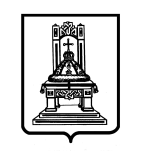 ПРАВИТЕЛЬСТВОТВЕРСКОЙ ОБЛАСТИП О С Т А Н О В Л Е Н И ЕО направлениях мер поддержки членов семей граждан Российской Федерации, призванных на военную службу по мобилизации с территории Тверской областиВ соответствии с Федеральным законом от 27.05.1988 № 76-ФЗ                      «О статусе военнослужащих», в целях реализации Указа Президента Российской Федерации от 21.09.2022 № 647 «Об объявлении частичной мобилизации в Российской Федерации» Правительство Тверской области постановляет:1. Определить направления мер поддержки членов семей граждан Российской Федерации, призванных на военную службу по мобилизации                     с территории Тверской области, имеющих статус военнослужащих, проходящих военную службу в Вооруженных Силах Российской Федерации по контракту (далее соответственно – мобилизованные, члены семьи,                 меры поддержки):1) бесплатное посещение членами семьи спортивных и физкультурных мероприятий в государственных и муниципальных физкультурно-спортивных организациях Тверской области;2) бесплатное посещение членами семьи культурных мероприятий, проводимых государственными и муниципальными учреждениями культуры Тверской области;3) первоочередное право на зачисление детей, являющихся членами семьи, в муниципальные дошкольные образовательные организации           Тверской области;4) первоочередное право на зачисление детей, являющихся членами семьи, в группы продленного дня в государственных и муниципальных общеобразовательных организациях Тверской области;5) первоочередное право зачисления детей, являющихся членами            семьи, в государственные и муниципальные образовательные организации дополнительного образования Тверской области;6) внеочередное обслуживание членов семьи в государственных медицинских организациях Тверской области, оказывающих первичную медико-санитарную помощь;7) внеочередное обеспечение детей, являющихся членами семьи,                   при наличии медицинских показаний путевками в медицинские             организации Тверской области, осуществляющие санаторно-курортное лечение, для санаторно-курортного лечения;8) бесплатное предоставление социальных услуг на дому членам семьи, признанным нуждающимися в социальном обслуживании.2. К членам семьи в рамках реализации настоящего постановления относятся:1) супруг (супруга) мобилизованного;2) несовершеннолетние дети мобилизованного;3) дети мобилизованного старше 18 лет, ставшие инвалидами                        до достижения ими возраста 18 лет;4) дети мобилизованного в возрасте до 23 лет, обучающиеся                                    в образовательных организациях по очной форме обучения;5) родители мобилизованного.3. Исполнительным органам государственной власти Тверской  области, к полномочиям которых относится предоставление мер поддержки, в срок                  до 11 октября 2022 года обеспечить их реализацию в рамках установленной компетенции, информирование населения о порядке предоставления мер поддержки и обеспечить принятие соответствующих правовых актов Тверской области, предусматривающих условия, периодичность предоставления мер поддержки и согласованных с курирующими заместителями Председателя Правительства Тверской области.4. Рекомендовать органам местного самоуправления муниципальных образований Тверской области:1) обеспечить реализацию мер поддержки, информирование населения     о порядке их предоставления в рамках своих полномочий и предусмотреть                  в срок до 14 октября 2022 года в муниципальных правовых актах соответствующие положения;2) обеспечить выдачу членам семьи документа, подтверждающего принадлежность к членам семьи мобилизованного, за подписью председателя призывной комиссии по мобилизации граждан по форме, утвержденной правовым актом исполнительного органа государственной власти Тверской области в сфере социальной защиты населения.5. Контроль за исполнением настоящего постановления возложить                 на заместителя Председателя Правительства Тверской области, курирующего вопросы социальной защиты населения.Отчет об исполнении постановления представить в срок до 31 декабря 2022 года.6. Настоящее постановление вступает в силу со дня его официального опубликования.Губернатор Тверской области                                                                             И.М. Руденя12.10.2022№ 573-пп        г. Тверь